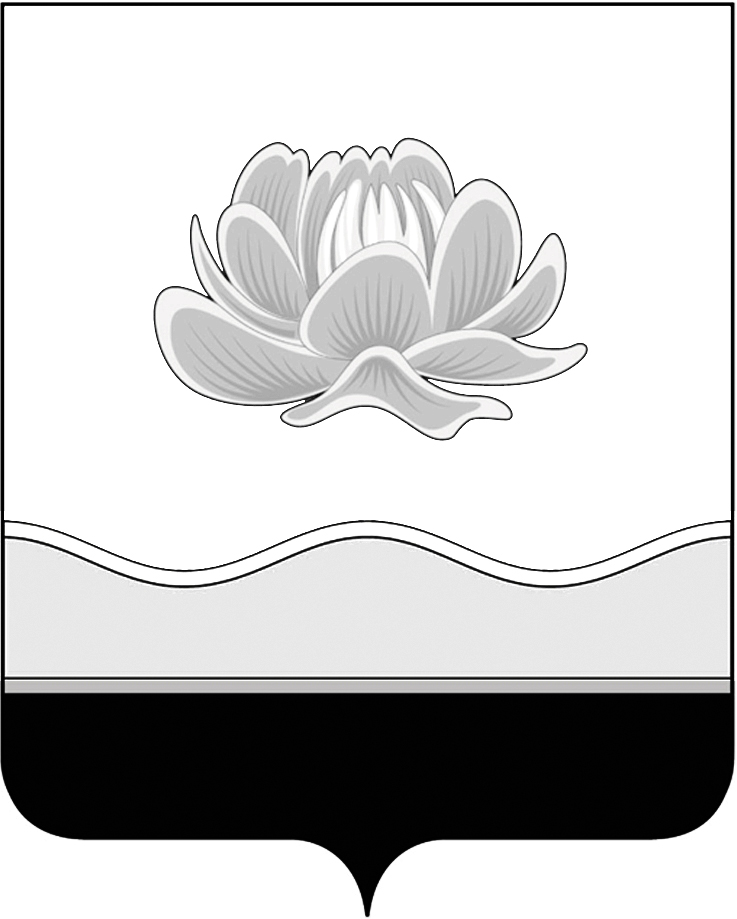 Российская Федерация 	Кемеровская область - КузбассМысковский городской округСовет народных депутатов Мысковского городского округа(шестой созыв)Р Е Ш Е Н И Еот 28 апреля 2021г. № 34-нОб установлении Перечня должностей муниципальной службы Мысковского городского округа, граждане, претендующие на замещение которых, обязаны представлять сведения о своих доходах, об имуществе и обязательствах имущественного характера, а также сведения о доходах, об имуществе и обязательствах имущественного характера своих супруги (супруга) и несовершеннолетних детей, при замещении которых муниципальные служащие обязаны представлять сведения о своих доходах, расходах, об имуществеи обязательствах имущественного характера, а также сведения о доходах, расходах,об имуществе и обязательствах имущественного характера своих супруги (супруга)и несовершеннолетних детейПринятоСоветом народных депутатовМысковского городского округа27 апреля 2021 годаВ соответствии со статьей 15 Федерального закона от 02.03.2007 № 25-ФЗ «О муниципальной службе в Российской Федерации», руководствуясь статьей 4-1 Закона Кемеровской области от 30.06.2007 № 103-03 «О некоторых вопросах прохождения муниципальной службы», статьей 32 Устава Мысковского городского округа, Совет народных депутатов Мысковского городского округарешил:Установить Перечень должностей муниципальной службы Мысковского городского округа, граждане, претендующие на замещение которых, обязаны представлять сведения о своих доходах, об имуществе и обязательствах имущественного характера, а также сведения о доходах, об имуществе и обязательствах имущественного характера своих супруги (супруга) и несовершеннолетних детей, при замещении которых муниципальные служащие обязаны представлять сведения о своих доходах, расходах, об имуществе и обязательствах имущественного характера, а также сведения о доходах, расходах, об имуществе и обязательствах имущественного характера своих супруги (супруга) и несовершеннолетних детей согласно приложению к настоящему решению.Признать утратившим силу решение Мысковского городского Совета народных депутатов от 25.04.2013 № 27-н «Об установлении перечня должностей муниципальной службы Мысковского городского округа, претендующие на замещение которых граждане обязаны предоставлять сведения о своих доходах, об имуществе и обязательствах имущественного характера, а также сведения о доходах, об имуществе и обязательствах имущественного характера своих супруги (супруга) и несовершеннолетних детей, замещающие которые муниципальные служащие обязаны предоставлять сведения о своих доходах, об имуществе и обязательствах имущественного характера, а также сведения о доходах, об имуществе и обязательствах имущественного характера своих супруги (супруга) и несовершеннолетних детей и сведения о своих расходах, а также о расходах своих супруги (супруга) и несовершеннолетних детей».Настоящее решение направить главе Мысковского городского округа для подписания и опубликования (обнародования) в установленном порядке.Настоящее решение вступает в силу со дня его официального опубликования (обнародования).Контроль за исполнением настоящего решения возложить на комитет Совета народных депутатов Мысковского городского округа по развитию местного самоуправления и безопасности, администрацию Мысковского городского округа.Председатель Совета народных депутатовМысковского городского округа                                        А.М. КульчицкийГлава Мысковского городского округа                                  Е.В. ТимофеевПриложениек решению Совета народных депутатов
Мысковского городского округа
от 28.04.2021г. № 34-нПЕРЕЧЕНЬ ДОЛЖНОСТЕЙ МУНИЦИПАЛЬНОЙ СЛУЖБЫ МЫСКОВСКОГО ГОРОДСКОГО ОКРУГА, ГРАЖДАНЕ, ПРЕТЕНДУЮЩИЕ НА ЗАМЕЩЕНИЕ КОТОРЫХ, ОБЯЗАНЫ ПРЕДСТАВЛЯТЬ СВЕДЕНИЯ О СВОИХ ДОХОДАХ, ОБ ИМУЩЕСТВЕ И ОБЯЗАТЕЛЬСТВАХ ИМУЩЕСТВЕННОГО ХАРАКТЕРА, А ТАКЖЕ СВЕДЕНИЯ О ДОХОДАХ, ОБ ИМУЩЕСТВЕ И ОБЯЗАТЕЛЬСТВАХ ИМУЩЕСТВЕННОГО ХАРАКТЕРА СВОИХ СУПРУГИ (СУПРУГА) И НЕСОВЕРШЕННОЛЕТНИХ ДЕТЕЙ, ПРИ ЗАМЕЩЕНИИ КОТОРЫХ МУНИЦИПАЛЬНЫЕ СЛУЖАЩИЕ ОБЯЗАНЫ ПРЕДСТАВЛЯТЬ СВЕДЕНИЯ О СВОИХ ДОХОДАХ, РАСХОДАХ, ОБ ИМУЩЕСТВЕ И ОБЯЗАТЕЛЬСТВАХ ИМУЩЕСТВЕННОГО ХАРАКТЕРА, А ТАКЖЕ СВЕДЕНИЯ О ДОХОДАХ, РАСХОДАХ, ОБ ИМУЩЕСТВЕ И ОБЯЗАТЕЛЬСТВАХ ИМУЩЕСТВЕННОГО ХАРАКТЕРА СВОИХ СУПРУГИ (СУПРУГА) И НЕСОВЕРШЕННОЛЕТНИХ ДЕТЕЙI. Должности муниципальной службы, учреждаемые для непосредственного обеспечения исполнения полномочий главы Мысковского городского округаВысшая должностьПервый заместитель главы Мысковского городского округа Заместитель главы Мысковского городского округаЗаместитель главы Мысковского городского округа - начальник УправленияII. Должности муниципальной службы, учреждаемые для обеспечения исполнения полномочий администрации Мысковского городского округа, отраслевых органов администрации Мысковского городского округаВысшая должностьНачальник управления Председатель комитетаГлавная должностьЗаместитель начальника управления Заместитель председателя комитета Начальник самостоятельного отделаВедущая должностьНачальник отдела в управлении, комитете Заместитель начальника отдела Заведующий сектором Консультант-советникIII. Должности муниципальной службы, учреждаемые для обеспечения исполнения полномочий Совета народных депутатов Мысковского городского округаГлавная должностьНачальник самостоятельного отделаВедущая должностьКонсультант-советникIV.	 Должности муниципальной службы, учреждаемые для обеспечения исполнения полномочий муниципальной ревизионной комиссииВысшая должностьПредседатель муниципальной ревизионной комиссииВедущая должностьКонсультант-советникV. Должности муниципальной службы, учреждаемые для обеспеченияисполнения полномочий Финансового управления Мысковского городского округаВысшая должностьЗаместитель главы Мысковского городского округа - начальник УправленияГлавная должностьЗаместитель начальника управления - начальник отделаВедущая должностьНачальник отдела в управленииЗаместитель начальника отдела Заведующий сектором Консультант-советникVI. Другие должности муниципальной службы Мысковского городского округа, замещение которых связано с коррупционными рискамиДолжности муниципальной службы Мысковского городского округа, исполнение должностных обязанностей по которым предусматривает:1) осуществление постоянно, временно или в соответствии со специальными полномочиями функций представителя власти либо организационно-распорядительных или административно-хозяйственных функций;2) предоставление муниципальных (государственных) услуг гражданам организациям;3) осуществление контрольных мероприятий;4) подготовку и принятие решений о распределении бюджетных ассигнований, субсидий, межбюджетных трансфертов;5) управление муниципальным имуществом;6) осуществление муниципальных закупок либо выдачу разрешений;7) хранение и распределение материально-технических ресурсов.